Wałcz, dnia 5 czerwca 2024 r.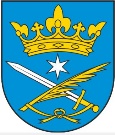      GMINA MIEJSKA WAŁCZnr sprawy: IRP.271.13.2024Pytania do postępowania nr 2Zgodnie z art. 271 ustawy z dnia 11 września 2019 r. (Dz. U. 2023 poz. 1605 ze zm.), w związku z pytaniami, które wpłynęły w postepowaniu, Zamawiający informuje o przedłużeniu terminu do składania ofert do dnia 11 czerwca 2024 r. do godz. 13:00. Jednocześnie zamawiający informuje, że niezwłocznie udzieli odpowiedzi na pytania. /Zamawiający/